		آمار  روزانه شناورهای تخلیه وبارگیری شرکت آریا بنادر ایرانیان	از ساعت  45: 06  تا ساعت 06:45 مورخه 08/05/1401 لغایت 09/05/1401		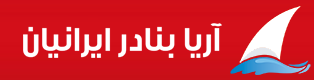             کارشناس امور بندری شرکت آریا بنادر ایرانیان                                         امیر صابری کهناسکلهنام شناورنام کشتیرانینام کشتیرانیتناژ  تخلیهتناژ  تخلیهتناژبارگیریتناژبارگیریمحل تخلیهمحل تخلیهنوع تجهیزاتنوع تجهیزاتنوع تجهیزاتمحموله کشتیمحموله کشتیمحموله کشتیتاریخ و ساعت پهلوگیریتاریخ و ساعت پهلوگیریتاریخ و ساعت شروع عملیاتتناژ  تخلیه و بارگیــریتناژ  تخلیه و بارگیــریتناژ  تخلیه و بارگیــریتناژ  تخلیه و بارگیــریتناژ  تخلیه و بارگیــریتناژ  تخلیه و بارگیــریمجموع تناژ سه شیفتمجموع تناژ سه شیفتتناژباقیمانده /اتمام تخلیه یا بارگیری(تن)تناژباقیمانده /اتمام تخلیه یا بارگیری(تن)زمان عملیات(OT)زمان عملیات(OT)زمان عملیات(OT)زمان عملیات(OT)نرم متوسطنرم متوسطنرم متوسطنرم متوسطماندگاری دراسکله(ساعت)ماندگاری دراسکله(ساعت)ماندگاری دراسکله(ساعت)اسکلهنام شناورنام کشتیرانینام کشتیرانیتناژ  تخلیهتناژ  تخلیهتناژبارگیریتناژبارگیریمحل تخلیهمحل تخلیهنوع تجهیزاتنوع تجهیزاتنوع تجهیزاتتخلیهبارگیریبارگیریتاریخ و ساعت پهلوگیریتاریخ و ساعت پهلوگیریتاریخ و ساعت شروع عملیاتتناژصبحتناژصبحتناژعصرتناژعصرتناژشبتناژشبمجموع تناژ سه شیفتمجموع تناژ سه شیفتتناژباقیمانده /اتمام تخلیه یا بارگیری(تن)تناژباقیمانده /اتمام تخلیه یا بارگیری(تن)تخلیهتخلیهبارگیریبارگیریتخلیهتخلیهبارگیریبارگیریماندگاری دراسکله(ساعت)ماندگاری دراسکله(ساعت)ماندگاری دراسکله(ساعت)3بالتیسکی 40یاقوت طلایی یاقوت طلایی 2266226612981298محوطه انبار2/1محوطه انبار2/1منگان223منگان223منگان223تخته –جو پالت –کیسه پالت –کیسه 04/05/0104/05/0104/05/01ت:*ت:*ت:*ت:*ت:*ت:*ت:*ت:***********************08:4008:40**20201071071073بالتیسکی 40یاقوت طلایی یاقوت طلایی 2266226612981298محوطه انبار2/1محوطه انبار2/1منگان223منگان223منگان223تخته –جو پالت –کیسه پالت –کیسه 05:5005:5007:20ب: 143ب: 143ب:30ب:30ب: *ب: *ب: 173ب: 173اتمام بارگیری :16:40اتمام بارگیری :16:40**08:4008:40**20201071071073پارس خزر -1کالابران نسیم دریا کالابران نسیم دریا 967967**محوطه محوطه منگان 223منگان 223منگان 223تخته **08/05/0108/05/0109/05/01ت:*ت:*ت:*ت:*ت:100ت:100ت: 100ت: 100باقی تخلیه: 867باقی تخلیه: 86702:5502:55**3434*****3پارس خزر -1کالابران نسیم دریا کالابران نسیم دریا 967967**محوطه محوطه منگان 223منگان 223منگان 223تخته **21:5021:5000:0502:5502:55**3434*****4وفا-2ساحل شماران نوین بندرساحل شماران نوین بندر1222122216921692محوطه محوطه منگان224منگان224منگان224تخته پالت-کیسه-سواریپالت-کیسه-سواری05/05/0105/05/0105/05/01ت: *ت: *ت:*ت:*ت:*ت:*ت: *ت: ***********************20:1020:10**2525***4وفا-2ساحل شماران نوین بندرساحل شماران نوین بندر1222122216921692محوطه محوطه منگان224منگان224منگان224تخته پالت-کیسه-سواریپالت-کیسه-سواری01:2001:2006:45ب: 188ب: 188ب:190ب:190ب: 126ب: 126ب: 504ب: 504باقی بارگیری: 668باقی بارگیری: 668**20:1020:10**2525***5دریتادریای خزردریای خزر1256125622962296محوطه- انبارمحوطه- انبارایتال منگان225ایتال منگان225ایتال منگان225تخته-چندلا-کانتینرکیسه –پالت کانتینر کیسه –پالت کانتینر 07/05/0107/05/0107/05/01ت: 271ت: 271ت:262ت:262ت:*ت:*ت:533ت:533اتمام تخلیه :20:00اتمام تخلیه :20:0010:3010:3002:2002:2051516565***5دریتادریای خزردریای خزر1256125622962296محوطه- انبارمحوطه- انبارایتال منگان225ایتال منگان225ایتال منگان225تخته-چندلا-کانتینرکیسه –پالت کانتینر کیسه –پالت کانتینر 13:3513:3515:30ب: *ب: *ب:42ب:42ب: 113ب: 113ب: 155ب: 155باقی بارگیری: 2141باقی بارگیری: 214110:3010:3002:2002:2051516565***اسکلهنام شناورنام شناورنام کشتیرانینام کشتیرانیتناژ  تخلیهتناژ  تخلیهتناژبارگیری تناژبارگیری محل تخلیهمحل تخلیهنوع تجهیزاتمحموله کشتیمحموله کشتیمحموله کشتیتاریخ و ساعت پهلوگیریتاریخ و ساعت پهلوگیریتاریخ و ساعت شروع عملیاتتاریخ و ساعت شروع عملیاتتاریخ و ساعت شروع عملیاتتناژ  تخلیه و بارگیــریتناژ  تخلیه و بارگیــریتناژ  تخلیه و بارگیــریتناژ  تخلیه و بارگیــریتناژ  تخلیه و بارگیــریتناژ  تخلیه و بارگیــریمجموع تناژ سه شیفتمجموع تناژ سه شیفتتناژباقیمانده /اتمام تخلیه یا بارگیری(تن)تناژباقیمانده /اتمام تخلیه یا بارگیری(تن)زمان عملیات(OT)زمان عملیات(OT)زمان عملیات(OT)زمان عملیات(OT)نرم متوسطنرم متوسطنرم متوسطنرم متوسطماندگاری در اسکله (ساعت)ماندگاری در اسکله (ساعت)اسکلهنام شناورنام شناورنام کشتیرانینام کشتیرانیتناژ  تخلیهتناژ  تخلیهتناژبارگیری تناژبارگیری محل تخلیهمحل تخلیهنوع تجهیزاتتخلیهتخلیهبارگیری تاریخ و ساعت پهلوگیریتاریخ و ساعت پهلوگیریتاریخ و ساعت شروع عملیاتتاریخ و ساعت شروع عملیاتتاریخ و ساعت شروع عملیاتتناژصبحتناژصبحتناژعصرتناژعصرتناژشبتناژشبمجموع تناژ سه شیفتمجموع تناژ سه شیفتتناژباقیمانده /اتمام تخلیه یا بارگیری(تن)تناژباقیمانده /اتمام تخلیه یا بارگیری(تن)تخلیهتخلیهبارگیریبارگیریتخلیهتخلیهبارگیریبارگیریماندگاری در اسکله (ساعت)ماندگاری در اسکله (ساعت)6آمور 2526آمور 2526شمیم دریا شمیم دریا 18621862**محوطه محوطه ریلی 4011تخته تخته *08/05/0108/05/0108/05/0108/05/0108/05/01ت:*ت:*ت:148ت:148ت: 519ت: 519ت:  667ت:  667باقی تخلیه: 1195باقی تخلیه: 119509:2509:25**7171****6آمور 2526آمور 2526شمیم دریا شمیم دریا 18621862**محوطه محوطه ریلی 4011تخته تخته *15:1515:1519:3019:3019:3009:2509:25**7171****7دیبادیبادریای خزردریای خزر931931613613محوطهمحوطهریلی 4010تختهتختهکیسه-پالتسواری08/05/0108/05/0108/05/0108/05/0108/05/01ت:*ت:*ت:451ت:451ت: 269ت: 269ت: 720ت: 720باقی تخلیه: 211باقی تخلیه: 21113:0513:05**5555****7دیبادیبادریای خزردریای خزر931931613613محوطهمحوطهریلی 4010تختهتختهکیسه-پالتسواری14:2514:2516:1016:1016:1013:0513:05**5555****8پرمیسپرمیسدریای خزردریای خزر29762976413413محوطهمحوطهگاتوالدورق گرم - کانتینرورق گرم - کانتینرپالت- کانتینر08/05/0108/05/0108/05/0108/05/0108/05/01ت:20ت:20ت:1113ت:1113ت:1843ت:1843ت:2976ت:2976اتمام  تخلیه: 03:45اتمام  تخلیه: 03:4511:0511:05**269269****8پرمیسپرمیسدریای خزردریای خزر29762976413413محوطهمحوطهگاتوالدورق گرم - کانتینرورق گرم - کانتینرپالت- کانتینر11:2511:2513:1513:1513:15ب:*ب:*ب:*ب:*ب: *ب: *ب: *ب: *باقی بارگیری:413باقی بارگیری:41311:0511:05**269269****9فلسطینا-2فلسطینا-2کهن ترانس مارینکهن ترانس مارین936936978978محوطهمحوطهریلی 4009تختهتختهنگله –پالت -کیسه07/05/0107/05/0107/05/0107/05/0107/05/01ت: *ت: *ت: *ت: *ت:*ت:*ت:*ت:*********************18:3518:35**3232**9فلسطینا-2فلسطینا-2کهن ترانس مارینکهن ترانس مارین936936978978محوطهمحوطهریلی 4009تختهتختهنگله –پالت -کیسه01:4501:4503:4003:4003:40ب:316ب:316ب:189ب:189ب: 84ب: 84ب: 589ب: 589باقی بارگیری:374باقی بارگیری:374**18:3518:35**3232**